.Alternative music:“It ain’t me baby” by Joaquin Phoenix“Jackson” by Joaquin Phoenix & Reese WhiterspoonIntro: 32 counts.(1-8)  FORWARD RIGHT, LEFT, MAMBO FORWARD, STEP ¼ LEFT, SLIDE, LEFT SIDE TOE STRUT(9-16) RIGHT CROSS ROCK, FULL TURN RIGHT, TOUCH, LEFT STEP, SLIDE, TOUCH(17-24) KICK, KICK, COASTER STEP, TOUCH, LEFT KICK ¼ TURN LEFT, COASTER STEP(25-32) POINT, ? TURN LEFT, POINT, ? TURN LEFT, RIGHT TOE STRUT, LEFT TOE STRUTBRIDGESYou have to slow down to make them.BRIDGE 1: On the 3rd wall:(9-16) RIGHT CROSS ROCK, RONDE ½ TURN RIGHT, STEP FORWARDRestart.BRIDGE 2: At the end of the 7th wall, make the last 4 counts slowing down, repeat the last 4 counts and restart.BRIDGE 3: At the end of the 10th wall, make the last 8 counts slowing down and restart.There are no bridges at country songs:We change a little 25-28 counts:(25-28) POINT ¼ TURN RIGHT, ¼ TURN LEFT, POINT, ¼ TURN LEFTVellut Negre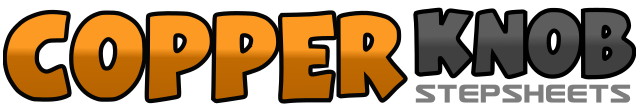 .......Count:32Wall:4Level:Improver.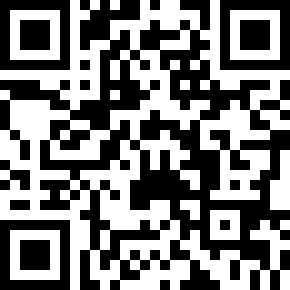 Choreographer:Quim Aymerich (ES) & Muntsa Sidera - January 2008Quim Aymerich (ES) & Muntsa Sidera - January 2008Quim Aymerich (ES) & Muntsa Sidera - January 2008Quim Aymerich (ES) & Muntsa Sidera - January 2008Quim Aymerich (ES) & Muntsa Sidera - January 2008.Music:Black Velvet - Alannah MylesBlack Velvet - Alannah MylesBlack Velvet - Alannah MylesBlack Velvet - Alannah MylesBlack Velvet - Alannah Myles........1Step right forward.2Step left forward.3Right rock step forward.&Replace weight onto left.4Right step next to the left.5Long left step making ¼ turn to left.6Right slide leaving weight onto right next to the left.7Left step to left with the toe.8Strut.1Right rock over left.2Replace weight onto left.3Right step to right making ¼ turn to right.4Left step forward making ½ turn to right.5Right step back making ¼ turn to right.6Left touch next to right.7Long left step to left.8Right slide with a touch next to left.1Right kick forward.2Right kick forward.3Right step back.&Left step next to right.4Right step forward.5Stomp with left toe next to right.6Left kick forward making ¼ turn to left.7Left step back.&Right step next to left.8Left step forward.1Right toe forward.2? turn to left.3Right toe forward.4? turn to left.5Right toe diagonal right-forward, turning the body too.6Strut, turning again the body to the front.7Left toe diagonal left-forward, turning the body too.8Strut, turning again the body to the front.1Right rock over left.2Replace weight onto left.3Right ronde de jambe making ½ turn to right.4Left step forward.1Right toe making ¼ turn to right, with a bit bended legs and turning your body too.2¼ turn to left (we are where we were on count 1), turning the body again to the front.3Right toe forward, with a bit bended legs and turning your body too.4¼ turn to left, turning the body again to the front.